کاربرگ درخواست حذف پزشکی درس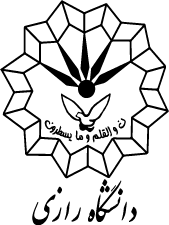 مشخصات دانشجومشخصات دانشجومشخصات دانشجونام و نام خانوادگی:شماره دانشجویی:دوره: کارشناسی    کارشناسی ارشد    دکتری رشته تحصیلی:گروه آموزشی:دانشکده: